Příloha Smlouvy č. 3:POSTUP PŘI ADAPTACI DÍTĚTE V DĚTSKÉ SKUPINĚ STŘÍBRO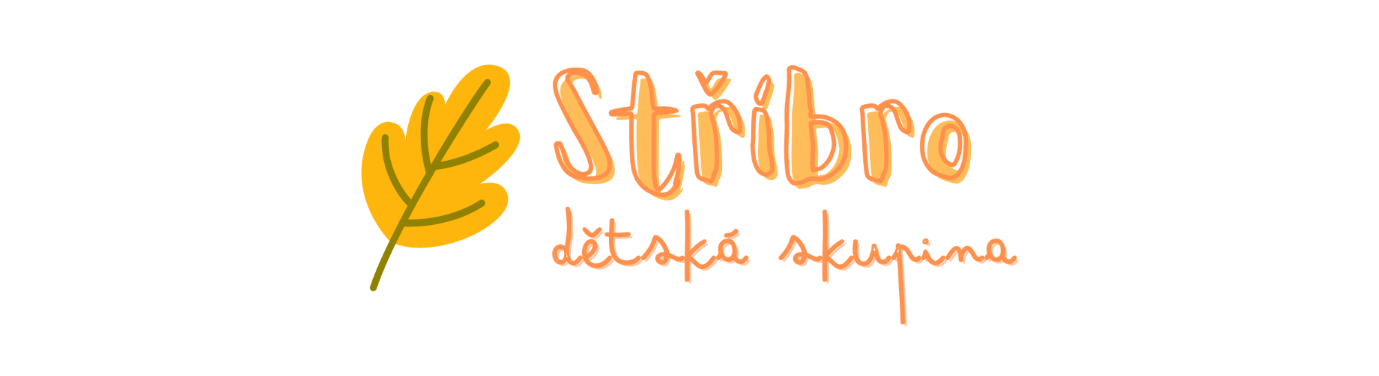 Aktualizováno: 15. 11. 2022Nástup dítěte do DS je velkou změnou jak pro dítě, tak pro rodiče. Bývá to často první zkušenost s odloučením dítěte od rodičů a prostředí domova a znamená nejen pro děti, ale i pro rodiče určitou psychickou zátěž. Větší zátěž je kladena i na pečující osoby. Adaptační obdobíAdaptační období je období, kdy dítě nastupuje do institucionálního zařízení, tedy i do dětské skupiny a seznamuje se s novým prostředím, s fungováním zařízení a učí se základní pravidla a seznamuje se s dětským kolektivem. Zároveň si zvyká na odloučení od rodičů.Toto období může trvat u dětí různě dlouho. Nejčastěji pohybuje od 4 týdnů do 3 měsíců. Délku ovlivňují osobnostní faktory a věk dítěte, přístup rodičů a přístup pečujících osob. Cílem adaptačního období je, že dítě zvládá pobyt v dětské skupině, je zde spokojené a může rozvíjet své schopnosti a dovednosti. Dítě chápe, že jeho pobyt v dětské skupině je pouze dočasný a že si jej rodiče z dětské skupiny vždy vyzvednou.Během adaptačního období je velice důležitá komunikace rodičů a pečujících osob. Vzájemně si předáváme informace o dítěti, rodiče mohou upozornit na to, u čeho dítě potřebuje větší podporu a co jej motivuje.Adaptační procesV naší dětské skupině se snažíme usnadnit přechod dítěte z rodinného prostředí k nám do dětské skupiny, abychom předešli tomu, že dítě bude deprivované a nespojené. Do adaptačního plánu zapojujeme i rodiče. Chceme umožnit dítěti postupné a nenásilné poznání nového prostředí v dětské skupině a přirozeně jej zapojit do činností. Adaptace dítěte je individuální proces – některé děti to zvládnou za pár týdnů, u některých dětí trvá až 3 měsíce. Je to proces, kterým dítě musí projít, my se můžeme snažit jej dítěti zpříjemnit, ale nemůžeme jej urychlit.Adaptační projevy dítěte mohou být různorodé, je vždy důležité, aby se na jejich řešení aktivně a citlivě podíleli jak rodiče, tak pracovníci dětské skupiny a o konkrétních projevech u dítěte se vzájemně informovali.Čím dítě na začátku i během adaptačního procesu prochází:Dítě se seznamuje se zcela novým a neznámým prostředím, ve kterém máma a táta nejsou po určitou část dne k dispozici.Dítě se učí respektovat nová pravidla a odlišný denní režim.Učí se sžít s novým kolektivem a důvěřovat jiným dospělým, než rodičům. Vyrovnává se s tím, že přestává být středem pozornosti, stává se součástí skupiny. Zkouší nové stravovací zvyky – pravidelnost, společné stolování, atd. Učí se přijímat hodnoty a normy vrstevnické skupiny, spolupracovat s novým kolektivem a pečujícími osobami, které mají odlišný styl vedení a výchovy ze strany dospělých.Jak dítěti usnadnit adaptaci – co děláme v DS Stříbro:Bezpečné prostředíV naší dětské skupině usilujeme o to, abychom dětem připravili co nejbezpečnější a přehledné prostředí. Každé dítě zná svoji značku, ví, kde má skříňku na šaty, boty, kde má svou postýlku. Prostředí je podnětné, ale nezahlcující. Aktivity během dne se opakují v daném sledu a ve stejný čas tak, aby se v nich dítě mohlo zorientovat a zapamatovat si je. První 2 měsíce neplánujeme s dětmi žádné výlety nebo aktivity mimo dětskou skupinu (kromě pobytu na zahradě dětské skupiny). Děti jsou pod neustálým dohledem pečujících osob – nejsou nikdy a nikde samy.Individuální přístupKe každému dítěti přistupujeme individuálně a empaticky na základě jeho věku, individuálních potřeb a psychického vývoje. Víme, že děti jsou zvyklé na fyzický kontakt během celého dne – mazlení, chování a tulení je tedy dětem poskytováno dle jejich potřeb.Komunikace s rodičiOtevřeně a pravdivě informujeme rodiče o pobytu dítěte v DS. Předáváme si informace oboustranně – zajímá nás, jak dítě funguje doma, co jej motivuje, co je pro něj obtížné, jaké má zkušenosti s kolektivem apod. O dítěti se snažíme získat maximum informací, které nám pomůžou usnadnit adaptaci. Společně hledáme individuální řešení.Práce s kolektivemPomáháme ucelit a posilnit dětský kolektiv, aby byl přátelský a příjemný pro každého. Učíme děti, aby si navzájem pomáhaly a podporovaly a chovaly se k sobě s respektem.A jak mohou dítěti usnadnit adaptaci rodiče?Návštěva dětské skupiny před nástupemPokud přemýšlíte o přihlášení dítěte do naší dětské skupiny, je možné si domluvit nezávaznou osobní schůzku, kde se můžete seznámit s prostory DS, kolektivem dětí a pečujících osob, účastnit se běžného programu obdržet informace o životě DS a až poté se rozhodnout o podpisu smlouvy a zapojení do DS.Obavy a strach z nástupuJistá míra obav a strachu je u dítěte batolecí věku zcela v pořádku a svědčí to o dostatečném naplňování jeho potřeb ze strany rodičů a také citové vazbě k nim. Je dobré, pokud jsou rodiče předem srovnaní s rozhodnutím, že dítě nastoupí do DS. Na dítě pak nepřenášejí jejich vlastní obavy a úzkosti. Proto by i rodiče měli věnovat dostatek času se na tuto změnu připravit a své rozhodnutí vnímat jako správné.První dny v dětské skupiněPrvní den může být dítě v DS Stříbro po dobu, na které se domluví rodič s pečujícími osobami. Také je možné se společně domluvit, že zde rodič bude po určitý čas (cca. 2 hodiny) spolu s dítětem. To umožňujeme zvláště u menších dětí a u dětí, které nemají zkušenost s pobytem bez rodičů.První týden dochází pouze na dopoledne, v dětské skupině zatím nespí (dle dohody s rodičem). Zpočátku dítě program jen sleduje, postupem týdne je do něj nenásilně zapojováno, do ničeho není nucené.Od druhého týdne se již učí režimu dětské skupiny (stolování, hygiena, respektování kamaráda apod.)Dítě si může přinést oblíbenou věc (ne hračky!), která mu může adaptaci v DS usnadnit – např. plyšák, dudlík, mazlící plenka apod.Po nástupu do dětské skupiny počítejte s vyšší nemocností dítěte – dítě si buduje imunitu.Pravidelná docházkaBěhem adaptačního procesu dodržujte pravidelnou docházku do DS, aby si dítě mohlo zvyknout na pravidelný režim (lepší je chodit každý den na kratší čas než nepravidelně). Výjimky dělejte jen z vážných důvodů.LoučeníLoučení doporučujeme zbytečně neprodlužovat – je dobré se loučit laskavě, ale rozhodně. S dítětem si můžete vymyslet loučící rituál (pusa, plácnete si, apod.) a hned poté odejít. Nedoporučujeme při předání dítěte odcházet tajně.Změny v chování dítěteJe potřeba počítat s tím, že se může dítě v době adaptace začít chovat na přechodnou dobu jinak, než před nástupem do DS (např. může být tiché, zamlklé nebo naopak výbušné, agresivní). Jsou to normální projevy chování během adaptace, které časem odezní a srovnají se.Je důležité vnímat změny v chování dítěte, komunikovat s dítětem, ne každé dítě reaguje na odloučení a stres pláčem. Adaptační potíže mohou mít daleko rozmanitější podobu (např. nechutenství, změny v komunikaci, uzavření se do sebe, strhávání pozornosti na sebe, vývojový regres apod.).Povídejte si s dětmiPovídejte si s dětmi o tom, co se v dětské skupině dělalo, jaké to pro něj bylo, co se mu líbilo apod. Dítě za zvládnutý pobyt v dětské skupině pochvalte a povzbuďte jej k další docházce. Není však vhodné slibovat dítěti předem odměny, jelikož se ke strachu z nového prostředí a lidí přidá i strach ze selhání a neobdržení slíbené odměny. Navíc poté bude onu odměnu vyžadovat pravidelně. Dítě, které je zadaptováno do nového prostředíDítě se zapojuje do činností s ostatními dětmiDítě chodí do DS rádoDítě je otevřené, nenucenéDítě akceptuje pravidla chování a denní režim, tato pravidla si dítě zvnitřniloDítě se již dokáže bez problémů odloučit od rodiče/rodičů Dítě v případě potřeby či přání přijde za pečujícími osobami či jinými dětmi, se kterými otevřeně a bez problémů navazuje kontaktAdaptační proces u dítěte s odlišným mateřským jazykemDítě s odlišným mateřským jazykem se z počátku svého zařazení ve skupině jen velmi těžce orientuje v denní režimu, pravidlech. Je tedy důležitá vizualizační podpora (obrázky, fotky), dále větší pozornost pracovníků skupiny v adaptačním období (fyzická blízkost, vysvětlování, zjednodušení kontaktu s ostatními dětmi).Odlišný mateřský jazyk může znamenat i jiné kulturní zákonitosti fungování rodiny, o čemž by se měli pracovníci informovat.Velmi důležité je uvědomit si, že bilingvní (multilingvní) děti, kde jedním z jazyků je jazyk dětské skupiny, může mít v raném věku vážné problémy s porozuměním jazyku, jelikož je ve fázi, kdy se jazyk teprve rozvíjí. I zde je tedy důležitá vizuální opora a přesvědčování se, že nám dítě rozumí (při rozhovoru s rodiči zjišťujeme, jakými jazyky se v rodině mluví, kdo mluví kterým jazykem, s kým je dítě nejčastěji).Zdroj: Adaptační program pro děti v dětské skupině s akcentem na věková a vývojová specifika 2019, PhDr. Hana Sotáková, PhDr. Pavla Presslerová, PhD.